            		 NRHEG Public School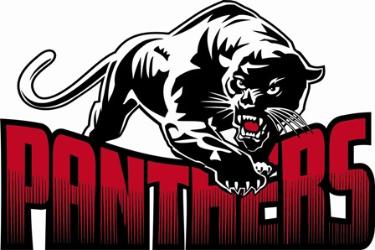                       	            Independent School District No. 2168High School				         Elementary School306 Ash Ave. South			  	         600 School St.New Richland, MN 56072	     	   	         Ellendale, MN 56026(507)465-3205			    	         (507)684-3181Fax (507)465-8633			      	         Fax (507)684-2108                                                 .   NRHEG Community EducationVOLUNTEER PROGRAM APPLICATIONWhat type of volunteer experience are you looking for?__ Preschool Classroom Helper – ___ activities, ___ special events, ___ literacy/reading, ___ assessments__ Non-Academic Experiences (help in ways other than time with a student, possibly at an enrichment or recreation class)__ Other (please explain): __________________________________________________________________________Age Group(s) of Interest:  __ Prek    __ K     __ 1-2    __ 3-4    __5-6    __7-8    __9-12    __ Open to any needPrograms of Interest:  __ Early Childhood Family Education           __ Youth Recreation                  __ Preschool/School Readiness                                         __ Youth Enrichment                                       __ Adult Programming Special skills and interests: Do you have a special skill or hobby you would like to share? Do you speak a foreign language? Do you have experience with ELL/ESL? Do you have a music or art background? What special interests or abilities do you have?   Why are you interested in volunteering?Do you have any previous volunteer experience?  Tell us about your previous volunteer experiences (if applicable).This will be used as a guideline to help with placement, realizing your availability is subject to change. Availability will also be based on the needs of the programs, and this will be discussed with you if a position is offered. Have you been convicted of a felony within the last seven years?  __Yes     __No                                                                               (Conviction will not necessarily disqualify you as a volunteer)If yes, please explain nature and date of the offense:The NRHEG Public Schools #2168 is an equal opportunity employer and does not discriminate based on any legally protected status under federal, state, and local law. I certify that the information I have given in this application is accurate and factual. I further acknowledge that falsification or omission of any information presented or requested on this application or during the interview process will result in dismissal. I hereby authorize NRHEG Community Education Volunteer Program to request information regarding my application for volunteer work from the references I have provided. Name (printed): ___________________________________ Signature: ________________________________________ Date: ____________ I hereby give my permission to the Community Education division to use my name and/or picture in news stories, newsletters, news releases, etc. to help in the promotion of the Community Education division and the volunteer program. __ I do not wish to give my permission at this time for publicity release. Signature: _____________________________________________________________________      Date: ____________________________Thank you for completing this application form and for you interest in volunteering with us! PLEASE SEND COMPLETED APPLICATION TO:NRHEG Community Education Volunteer Program, 306 Ash Ave. S, New Richland, MN 56072(P) 507-417-2667        (F) 507-465-8633         mwhiteside@nrheg.k12.mn.usOPTIONAL:Government agencies at times require periodic reports on the sex, ethnicity, disability, and other protected status of volunteers. This data is for statistical analysis with respect to the success of the affirmative action program. Submission of this information is confidential. AGE		     GENDER		ETHNICITY		      RACE (select one or more)	         PERSON W. DISABILITY__ Under 18	     __ Female	                __ Hispanic of Latino	      __ Black or African American	         __ Yes__ 18-54		     __ Male		__ Not Hispanic or Latino	      __ White			         __ No__ 55+							                      __ OtherCONTACT INFORMATIONCONTACT INFORMATIONName:Emil Address:Address:City:                                                 State:                            Zip:Primary Phone:                          Secondary Phone:Preferred Contact Method:   __Phone   __EmailBest Time to Reach You:  __Morning       __Midday      __EveningsINTEREST AND BACKGROUNDAVAILABILITYAVAILABILITYAVAILABILITYAVAILABILITYAVAILABILITYAVAILABILITYAVAILABILITYDay(s) of the week:Time(s) of the day:Frequency:Month(s):Month(s):Month(s):__Monday__ AM     __PM___ Hours/Week__September__ October__Tuesday__AM      __PM___ Hours/Week__ November__ December__Wednesday__ AM     __PM___ Hours/Week__ January__February__Thursday__ AM     __PM___ Hours/Week__March__April__Friday__ AM     __PM___ Hours/Week__May__ Summer (June-August)REFERENCESREFERENCESPlease list two adults who know you well and are not related to you. You may include employers, co-workers, or friends. PLEASE provide complete information below, and ensure that we have at least two ways to contact a reference. We will need to contact two references before you can begin. Please list two adults who know you well and are not related to you. You may include employers, co-workers, or friends. PLEASE provide complete information below, and ensure that we have at least two ways to contact a reference. We will need to contact two references before you can begin. Reference 1 Name:Reference 2 Name:Address:Address:City, State, Zip:City, State, Zip:Phone:Phone:Email:Email:How long have you known this person?How long have you known this person?Relationship:Relationship:BACKGROUND INFORMATIONAGREEMENT AND SIGNATUREPUBLICITY RELEASE (Please Select One)